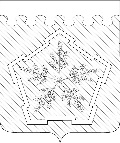 РЕШЕНИЕСОВЕТА ОЛЬГИНСКОГО СЕЛЬСКОГО ПОСЕЛЕНИЯАБИНСКОГО РАЙОНАОт 15.08.2023 г.									 №  263-схутор ОльгинскийО внесении изменений в решение Совета Ольгинского сельского поселения Абинского района от 14 декабря 2022 г. № 212-с «О бюджете Ольгинского сельского поселения Абинского района на 2023 год и на плановый период 2024 и 2025 годов» Рассмотрев представленные администрацией Ольгинского сельского поселения Абинского района предложения о внесении изменений в бюджет Ольгинского сельского поселения Абинского района на 2023 год и на плановый период 2024 и 2025 годов», на основании результатов обсуждения на заседании комиссии по бюджету, налогам, экономическому развитию, Совет Ольгинского сельского поселения Абинского района решил:1. Внести в решение Совета Ольгинского сельского поселения Абинского района от 14 декабря 2022 года № 212-с «О бюджете Ольгинского сельского поселения Абинского района на 2023 год и на плановый период 2024 и 2025 годов следующие изменения:1.1. Пункт 1 изложить в следующей редакции:«1. Утвердить основные характеристики бюджета Ольгинского сельского поселения Абинского района на 2023 год:1) общий объем доходов в сумме 22307,9 тыс. рублей;2) общий объем расходов в сумме 23622,5 тыс. рублей;3) верхний предел муниципального внутреннего долга Ольгинского сельского поселения Абинского района на 1 января 2024 года в сумме 800 тыс. рублей, в том числе верхний предел долга по муниципальным гарантиям муниципального образования Абинский район в сумме 0 тыс. руб.; в том числе  верхний предел муниципального внутреннего долга Ольгинского  сельского поселения Абинского района на 1 января 2025 года в сумме 800,0 тыс. рублей, в том числе верхний предел долга по муниципальным гарантиям Ольгинского  сельского поселения Абинского района в сумме 0,0 тыс. рублей4) Установить предельный объем муниципального долга Ольгинского сельского поселения Абинского района на 2023 год в сумме 840,0 тыс. рублей; в том числе на 2024 год в сумме 800,0 тыс.рублей.5) Объем дефицита бюджета Ольгинского сельского поселения Абинского района на 2023 год в сумме 1314,6 тыс. руб.»;1.2. Приложение 1 «Объем поступлений доходов в бюджет Ольгинского сельского поселения Абинского района по кодам видов (подвидов) доходов на 2023 год» изложить в новой редакции согласно приложению 1;1.3.Приложение 5 «Распределение бюджетных ассигнований по разделам и подразделам классификации расходов бюджетов на 2023 год» изложить в новой редакции согласно приложению 2;1.4. Приложение 7 «Распределение бюджетных ассигнований по целевым статьям (муниципальным программам Ольгинского сельского поселения и непрограммным направлениям деятельности), группам видов расходов классификации расходов бюджетов на 2023 год» изложить в новой редакции согласно приложению 3;1.5. Приложение 9 «Ведомственная структура расходов бюджета Ольгинского сельского поселения Абинского района на 2023 год» изложить в новой редакции согласно приложению 4;1.6. Приложение 11 «Источники внутреннего финансирования дефицита бюджета Ольгинского сельского поселения Абинского района, перечень статей и видов источников финансирования дефицитов бюджетов на 2023 год» и Приложение 12 ««Источники внутреннего финансирования дефицита бюджета Ольгинского сельского поселения Абинского района, перечень статей и видов источников финансирования дефицитов бюджетов на плановый период 2024 и 2025 годов» в новой редакции согласно приложению 5 и приложения 6;1.7. Приложение № 16 «Программа муниципальных внутренних заимствований Ольгинского сельского поселения Абинского района на 2023 год» и Приложение № 17 «Программа муниципальных внутренних заимствований Ольгинского сельского поселения Абинского района на 2024 и 2025 годы» изложить в новой редакции согласно приложению 7 и приложению 8.2. Пункт 23 изложить в следующей редакции:«23. Утвердить объем бюджетных ассигнований дорожного фонда Ольгинского  сельского поселения Абинского района на 2023 год в сумме 2047,1 тыс. рублей, на 2024 год в сумме 2976,4 тыс. рублей и на 2025 год в сумме 3201,3 тыс. рублей.».3.Обнародовать настоящее решение и разместить на официальном сайте администрации Ольгинского сельского поселения Абинского района в информационно-телекоммуникационной сети «Интернет».4. Решение вступает в силу со дня его обнародования. Глава Ольгинского сельского поселения Абинского района		                                                       	А.И.СкрынькоПриложение 1к решению СоветаОльгинского сельского поселенияАбинского районаот 15.08.2023 № 263-с Приложение 1к решению о бюджете Ольгинского сельского поселенияАбинского района на 2023 год и на плановый период 2024 и 2025 годовот 14.12.2022 г.№ 212-с(в редакции решения совета Ольгинского сельского поселения Абинского района от 15.08.2023 № 263-с )Приложение 2к решению СоветаОльгинского сельского поселенияАбинского районаот 15.08.2023 № 263-с «Приложение 5к решению СоветаОльгинского сельского поселенияАбинского района от 14.12.2022 г.№ 212-с(в редакции решения совета Ольгинского сельского поселения Абинского района от 15.08.2023 № 263-с ) Приложение 3к решению СоветаОльгинского сельского поселенияАбинского районаот 15.08.2023 № 263-с «Приложение 7к решению СоветаОльгинского сельского поселенияАбинского района от 14.12.2022 г.№ 212-с(в редакции решения совета Ольгинского сельского поселения Абинского района от 15.08.2023 № 263-с ) Приложение 4к решению СоветаОльгинского сельского поселенияАбинского районаот 15.08.2023 № 263-с «Приложение 9к решению СоветаОльгинского сельского поселенияАбинского района от 14.12.2022 г.№ 212-с(в редакции решения совета Ольгинского сельского поселения Абинского района от 15.08.2023 № 263-с ) Приложение 5к решению СоветаОльгинского сельского поселенияАбинского районаот 15.08.2023 № 263-с «Приложение 11к решению СоветаОльгинского сельского поселенияАбинского района от 14.12.2022 г.№ 212-с(в редакции решения совета Ольгинского сельского поселения Абинского района от 15.08.2023 № 263-с ) Приложение 6к решению СоветаОльгинского сельского поселенияАбинского районаот 15.08.2023 № 263-с «Приложение 12к решению СоветаОльгинского сельского поселенияАбинского района от 14.12.2022 г.№ 212-с(в редакции решения совета Ольгинского сельского поселения Абинского района от 15.08.2023 № 263-с ) Глава Ольгинского сельского 		поселения Абинского района                                                              А.И.СкрынькоПриложение 7к решению СоветаОльгинского сельского поселенияАбинского районаот 15.08.2023 № 263-с  «Приложение 16к решению СоветаОльгинского сельского поселенияАбинского района от 14.12.2022 г.№ 212-с(в редакции решения совета Ольгинского сельского поселения Абинского района от 15.08.2023 № 263-с )Программа муниципальных внутренних заимствованийОльгинского сельского поселения Абинского района на 2023 год(тыс. рублей)Глава Ольгинского сельского 		поселения Абинского района                                                              А.И.СкрынькоПриложение 8к решению СоветаОльгинского сельского поселенияАбинского районаот 15.08.2023 № 263-с «Приложение 17к решению СоветаОльгинского сельского поселенияАбинского района от 14.12.2022 г.№ 212-с(в редакции решения совета Ольгинского сельского поселения Абинского района от 15.08.2023 № 263-с)Глава Ольгинского сельского 		поселения Абинского района                                                              А.И.СкрынькоОбъем поступлений доходов в бюджет Ольгинского сельского поселения Абинского района по кодам видов (подвидов) доходов на 2023 год Объем поступлений доходов в бюджет Ольгинского сельского поселения Абинского района по кодам видов (подвидов) доходов на 2023 год Объем поступлений доходов в бюджет Ольгинского сельского поселения Абинского района по кодам видов (подвидов) доходов на 2023 год (тыс.рублей)Код классификации доходовНаименование доходовСумма123Налоговые и неналоговые доходы10843,1   1 01 02000 01 0000 110Налог на доходы физических лиц*             2 400,0   1 03 02230 01 0000 110Доходы от уплаты акцизов на нефтепродукты , подлежащие распределению между бюджетами субъектов Российской Федерации и местными бюджетами с учетом установленных дифференцированных нормативов отчислений в местные бюджеты*             3 031,4   1 03 02240 01 0000 110Доходы от уплаты акцизов на нефтепродукты , подлежащие распределению между бюджетами субъектов Российской Федерации и местными бюджетами с учетом установленных дифференцированных нормативов отчислений в местные бюджеты*             3 031,4   1 03 02250 01 0000 110Доходы от уплаты акцизов на нефтепродукты , подлежащие распределению между бюджетами субъектов Российской Федерации и местными бюджетами с учетом установленных дифференцированных нормативов отчислений в местные бюджеты*             3 031,4   1 03 02260 01 0000 110Доходы от уплаты акцизов на нефтепродукты , подлежащие распределению между бюджетами субъектов Российской Федерации и местными бюджетами с учетом установленных дифференцированных нормативов отчислений в местные бюджеты*             3 031,4   1 05 03010 01 0000 110Единый сельскохозяйственный налог*                981,9   1 06 01030 10 0000 110Налог на имущество физических лиц, взимаемый по ставкам, применяемым к объектам налогообложения, расположенным в границах сельских поселений                500,0   1 06 06033 10 0000 110Земельный налог             2 900,0   1 06 06043 10 0000 110Земельный налог             2 900,0   1 11 05013 10 0000 120Доходы, получаемые в виде арендной платы за земельные участки, государственная собственность на которые не разграничена и которые расположены в границах сельских поселений и межселенных территорий муниципальных районов, а также средства от продажи права на заключение договоров аренды указанных земельных участков250,01 11 05035 10 0000 120Доходы от сдачи в аренду имущества, находящегося в оперативном управлении органов управления сельских поселений и созданных ими учреждений (за исключением имущества муниципальных бюджетных и автономных учреждений)                 14,8   1 14 02053 10 0000 410Доходы от реализации иного имущества, находящегося в собственности сельских поселений (за исключением имущества муниципальных бюджетных и автономных учреждений, а также имущества муниципальных унитарных предприятий, в том числе казенных), в части реализации основных средств по указанному имуществу765,02 00 00000 00 0000 000Безвозмездные поступления11464,8   2 02 00000 00 0000 000Безвозмездные поступления11464,8   2 02 10000 00 0000 150Дотации бюджетам бюджетной системы Российской Федерации             9 012,2   2 02 15001 10 0000 150Дотации бюджетам сельский поселений на выравнивание бюджетной обеспеченности из бюджета субъекта Российской Федерации             5 051,8   2 02 16001 10 0000 150Дотации бюджетам сельский поселений на выравнивание бюджетной обеспеченности из бюджетов муниципальных районов             3 960,4   2 02 30000 00 0000 150Субвенции бюджетам бюджетной системы Российской Федерации 300.4   2 02 35118 10 0000 150Субвенции бюджетам сельских поселений на осуществление первичного воинского учета на территориях,  где  отсутствуют военные комиссариаты296.6   2 02 30024 10 0000 150Субвенции бюджетам сельских поселений на выполнение передаваемых полномочий субъектов Российской Федерации                   3,8   2 02 40000 10 0000 150Иные межбюджетные трансферты1952,22 02 49999 10 0000 150Прочие межбюджетные трансферты, передаваемые бюджетам сельских поселений1952,22 07 05000 10 0000 150Прочие безвозмездные поступления в бюджеты поселений200.02 07 05030 10 0000 150Прочие безвозмездные поступления в бюджеты сельских поселений200.0Всего доходов22307,9   *В части доходов зачисляемых в бюджет Ольгинского сельского поселения Абинского района*В части доходов зачисляемых в бюджет Ольгинского сельского поселения Абинского района*В части доходов зачисляемых в бюджет Ольгинского сельского поселения Абинского районаГлава Ольгинского сельского поселения Абинского района          подпись                                                           Глава Ольгинского сельского поселения Абинского района          подпись                                                           А.И.СкрынькоРаспределение бюджетных ассигнований по разделам и подразделам классификации расходов бюджетов на 2023 годРаспределение бюджетных ассигнований по разделам и подразделам классификации расходов бюджетов на 2023 годРаспределение бюджетных ассигнований по разделам и подразделам классификации расходов бюджетов на 2023 годРаспределение бюджетных ассигнований по разделам и подразделам классификации расходов бюджетов на 2023 год№ п/пНаименование РзПРСумма (тыс.руб.)12345Всего расходов23622,5в том числе:1.Общегосударственные вопросы01009486,31.Функционирование высшего должностного лица субъекта Российской Федерации и муниципального образования01021 286,91.Функционирование законодательных (представительных) органов государственной власти и представительных органов муниципальных образований0103-1.Функционирование Правительства Российской Федерации, высших исполнительных органов государственной власти субъектов Российской Федерации, местных администраций01043513,21.Обеспечение деятельности финансовых, налоговых и таможенных органов и органов финансового (финансово-бюджетного) надзора010679,21.Резервные фонды011150,01.Другие общегосударственные вопросы01134636,12.Национальная оборона 0200296.62.Мобилизационная и вневойсковая подготовка0203296.63.Национальная безопасность и правоохранительная деятельность030070,03.Другие вопросы в области национальной безопасности031070,04.Национальная экономика04002047,14.Дорожное хозяйство (дорожные фонды)04092047,14.Другие вопросы в области национальной экономики04120,05.Жилищно-коммунальное хозяйство05002335,05.Коммунальное хозяйство05021632,05.Благоустройство0503703,06.Образование07008,96.Молодежная политика 07078,97.Культура, кинематография 08007247,37.Культура08017247,38.Социальная политика1000292,18.Пенсионное обеспечение1001292,19.Физическая культура и спорт 11001759,89.Массовый спорт11021759,810.Обслуживание государственного и муниципального долга13000,210.Обслуживание государственного внутреннего и муниципального долга13010,2Глава Ольгинского сельского поселенияГлава Ольгинского сельского поселенияАбинского района    подпись                          Абинского района    подпись                          Абинского района    подпись                          Абинского района    подпись                          А.И.СкрынькоРаспределение бюджетных ассигнований по целевым статьям (муниципальным программам Ольгинского сельского поселения Абинского района и непрограммным направлениям деятельности), группам видов расходов классификации расходов бюджетов на 2023 год Распределение бюджетных ассигнований по целевым статьям (муниципальным программам Ольгинского сельского поселения Абинского района и непрограммным направлениям деятельности), группам видов расходов классификации расходов бюджетов на 2023 год Распределение бюджетных ассигнований по целевым статьям (муниципальным программам Ольгинского сельского поселения Абинского района и непрограммным направлениям деятельности), группам видов расходов классификации расходов бюджетов на 2023 год Распределение бюджетных ассигнований по целевым статьям (муниципальным программам Ольгинского сельского поселения Абинского района и непрограммным направлениям деятельности), группам видов расходов классификации расходов бюджетов на 2023 год Распределение бюджетных ассигнований по целевым статьям (муниципальным программам Ольгинского сельского поселения Абинского района и непрограммным направлениям деятельности), группам видов расходов классификации расходов бюджетов на 2023 год Распределение бюджетных ассигнований по целевым статьям (муниципальным программам Ольгинского сельского поселения Абинского района и непрограммным направлениям деятельности), группам видов расходов классификации расходов бюджетов на 2023 год Распределение бюджетных ассигнований по целевым статьям (муниципальным программам Ольгинского сельского поселения Абинского района и непрограммным направлениям деятельности), группам видов расходов классификации расходов бюджетов на 2023 год тыс.руб.№ п/пНаименование ЦСРЦСРЦСРЦСРВРУтвержденный бюджет планового периода№ п/пНаименование ЦСРЦСРЦСРЦСРВРУтвержденный бюджет планового периода12333345ВСЕГОВСЕГОВСЕГОВСЕГОВСЕГОВСЕГО23622,5Муниципальная программа «Содействие развитию малого и среднего предпринимательства в Ольгинском сельском поселении Абинского района» на 2023-2027 гг.01000000000,0Организация и осуществление мероприятий по содействию развития малого и среднего предпринимательства 01100000000,0Создание условий для развития малого и среднего предпринимательства01101000000,0Реализация мероприятий муниципальной программы «Содействие развитию малого и среднего предпринимательства в Ольгинском сельском поселении Абинского района»01101100100,0Закупка товаров, работ и услуг для государственных (муниципальных) нужд01101100102000,0Муниципальная программа «Развитие гражданского общества Ольгинского сельского поселения Абинского района» на 2023-2027 гг.020000000035,0Информационное обеспечение деятельности органов местного самоуправления Ольгинского сельского поселения Абинского района021000000025,0Основные мероприятия муниципальной программы «Развитие гражданского общества Ольгинского сельского поселения Абинского района 021010000025,0Реализация мероприятий муниципальной программы «Развитие гражданского общества Ольгинского сельского поселения Абинского района» 021011002025,0Публикация информации о деятельности администрации Ольгинского сельского поселения, а также отдельных видов информации в соответствии с законодательством Российской Федерации, муниципальных правовых актов органов местного самоуправления Ольгинского сельского поселения в печатных средствах массовой информации. 021011002025,0Закупка товаров, работ и услуг для обеспечения государственных (муниципальных) нужд021011002020025,0Поддержка социально ориентированных некоммерческих организаций02200000005,0Основные мероприятия муниципальной программы Ольгинского сельского поселения Абинского района «Развитие гражданского общества Ольгинского сельского поселения Абинского района 02201000005,0Формирование системы поддержки социально ориентированных некоммерческих организаций02201100205,0Реализация мероприятий муниципальной программы Ольгинского сельского поселения Абинского района «Развитие гражданского общества Ольгинского сельского поселения Абинского района 02201100205,0Субсидии некоммерческим организациям (за исключением государственных (муниципальных) учреждений)02201100206005,0Противодействие коррупции02301000005,0Основные мероприятия муниципальной программы Ольгинского сельского поселения «Развитие гражданского общества Ольгинского сельского поселения Абинского района»02301100205,0Проведение эффективной политики по предупреждению коррупции на уровне местного самоуправления02301100205,0Реализация мероприятий муниципальной программы Ольгинского сельского поселения «Развитие гражданского общества Ольгинского сельского поселения Абинского района»02301100205,0Закупка товаров, работ и услуг для обеспечения государственных (муниципальных) нужд02301100202005,0Муниципальная программа «Управление муниципальной собственностью Ольгинского сельского поселения Абинского района» на 2023-2027 годы» 030000000050,0Основные мероприятия муниципальной программы «Управление муниципальной собственностью Ольгинского сельского поселения Абинского района»031000000050,0Оптимизация состава муниципальной собственности и увеличение поступлений в бюджет от управления и распоряжения муниципальным имуществом Ольгинского сельского поселения Абинского района031010000050,0Реализация мероприятий муниципальной программы Ольгинского сельского поселения Абинского района «Управление муниципальной собственностью Ольгинского сельского поселения Абинского района» на 2023-2027 годы031011003050,0Закупка товаров, работ и услуг для обеспечения государственных (муниципальных) нужд031011003020050,0Муниципальная программа «Развитие материально-технического обеспечения базы Ольгинского сельского поселения Абинского района» на 2023-2027 гг.04000000002242,8Основные мероприятия муниципальной программы «Развитие материально-технического обеспечения базы Ольгинского сельского поселения Абинского района»04100000002242,8Реализация мероприятий муниципальной программы «Развитие материально-технического обеспечения базы Ольгинского сельского поселения Абинского района»04101000002242,8Содержание и развитие материально технической базы Ольгинского сельского поселения04101100402242,8Закупка товаров, работ и услуг для обеспечения государственных (муниципальных) нужд04101100402002242,8Муниципальная программа «Формирование доступной среды жизнедеятельности для инвалидов и других маломобильных групп населения Ольгинского сельского поселения» на 2023-2027 гг.05000000000,0Основные мероприятия муниципальной программы «Формирование доступной среды жизнедеятельности для инвалидов и других маломобильных групп населения Ольгинского сельского поселения»05100000000,0Оснащение специальными приспособлениями и оборудованием объектов социальной инфраструктуры поселения для беспрепятственного доступа инвалидов и других маломобильных групп населения05101000000,0Реализация мероприятий муниципальной программы «Формирование доступной среды жизнедеятельности для инвалидов и других маломобильных групп населения Ольгинского сельского поселения»05101005900,0Закупка товаров, работ и услуг для обеспечения государственных (муниципальных) нужд05101005902000,0Муниципальная программа «Безопасность дорожного движения на территории Ольгинского сельского поселения Абинского района» на 2023-2027 гг.0600000000563,4Повышение эффективности мер, направленных на обеспечение безопасности дорожного движения0610000000563,4Обеспечение безопасности дорожного движения в Ольгинском сельском поселении Абинского района0610100000563,4Реализация мероприятий муниципальной программы «Обеспечение безопасности дорожного движения на территории Ольгинского сельского поселения Абинского района»0610110060563,4Закупка товаров, работ и услуг для обеспечения государственных (муниципальных) нужд0610110060200563,4Муниципальная программа «Развитие жилищно-коммунального хозяйства Ольгинского сельского поселения Абинского района» на 2023-2027 гг.07000000001532,0Техническое обслуживание газопроводов низкого давления и теплотрасс на территории населенных пунктов Ольгинского сельского поселения Абинского района0710000000320,0Техническое обслуживание сооружений на территории Ольгинского сельского поселения Абинского района0710100000320,0Обслуживание распределительных газопроводов низкого давления на территории Ольгинского сельского поселения Абинского района0710110070320,0Закупка товаров, работ и услуг для обеспечения государственных (муниципальных) нужд0710110070200320,0Развитие водоснабжения населенных пунктов Ольгинского сельского поселения Абинского района07200000001212,0Осуществление поддержки жилищно-коммунальному хозяйству на территории Ольгинского сельского поселения Абинского района0720100000995,7Реализация мероприятий муниципальной программы «Развитие жилищно-коммунального хозяйства Ольгинского сельского поселения Абинского района» 0720110070995,7Закупка товаров, работ и услуг для обеспечения государственных (муниципальных) нужд0720110070200995,7Замена водопроводной сети находящихся на территории Ольгинского сельского поселения Абинского района0720000000316,3Основные мероприятия, направленные по ремонту водопроводных сетей и замене 5% водопроводной трубы.0720200000316,3Реализация мероприятий муниципальной программы «Развитие жилищно- коммунального хозяйства Ольгинского сельского поселения Абинского района» 0720210070316,3Закупка товаров, работ и услуг для обеспечения государственных (муниципальных) нужд0720210070200316,3Муниципальная программа «Формирование современной городской среды на территории Ольгинского сельского поселения Абинского района» 08000000000,0Основные мероприятия муниципальной программы Ольгинского сельского поселения «Формирование современной городской среды на территории Ольгинского сельского поселения» 08100000000,0Повышение уровня благоустройства территорий Ольгинского сельского поселения Абинского района08101000000,0Реализация мероприятий муниципальной программы Ольгинского сельского поселения «Формирование современной городской среды на территории Ольгинского сельского поселения»08101100800,0Закупка товаров, работ и услуг для обеспечения государственных (муниципальных) нужд08101100802000,0Муниципальная программа «Развитие физической культуры и спорта» на 2023-2027 годы09000000001759,8Содействие развитию физической культуры и массового спорта091000000057,6Развитие физической культуры и спорта на территории Ольгинского сельского поселения Абинского района091010000057,6Реализация мероприятий муниципальной программы «Развитие физической культуры и спорта» 091011009057,6Закупка товаров, работ и услуг для обеспечения государственных (муниципальных) нужд091011009020057,6Поддержка местных инициатив по итогам краевого конкурса09102000001702,2Реализация мероприятий муниципальной программы "Развитие физической культуры и спорта"09102629501702,2Закупка товаров, работ и услуг для обеспечения государственных (муниципальных) нужд09102629502001702,2Муниципальная программа «Развитие культуры Ольгинского сельского поселения Абинского района» на 2023-2027 гг.10000000007247,3Финансовое обеспечение деятельности МКУК «Ольгинский культурно-досуговый центр»10100000003707,1Повышение качества и доступности муниципальных услуг в сфере культуры Ольгинского сельского поселения10101000003707,1Расходы на обеспечение деятельности (оказание услуг) муниципальных учреждений10101005903707,1Расходы на выплаты персоналу в целях обеспечения выполнения функций государственными (муниципальными) органами, казенными учреждениями, органами управления государственными внебюджетными фондами10101005901003 224,3Закупка товаров, работ и услуг для обеспечения государственных и (муниципальных) нужд1010100590200433,7Иные бюджетные ассигнования 101010059080040,2Финансовое обеспечение деятельности МКУК «Ольгинская библиотека»10200000001642,2Повышение качества и доступности муниципальных услуг в сфере культуры Ольгинского сельского поселения10201000011642,2Расходы на обеспечение деятельности (оказание услуг) муниципальных учреждений10201005901642,2Расходы на выплаты персоналу в целях обеспечения выполнения функций государственными (муниципальными) органами, казенными учреждениями, органами управления государственными внебюджетными фондами10201005901001 485,5Закупка товаров, работ и услуг для обеспечения государственных и (муниципальных) нужд1020100590200146,9Иные бюджетные ассигнования 10201005908009,8Укрепление материально-технической базы учреждений культуры Ольгинского сельского поселения 10300000001887,8Реализация мероприятий муниципальной программы «Развитие культуры Ольгинского сельского поселения Абинского района»10301000001637,8Капитальный и текущий ремонт, благоустройство,  материально-техническое обеспечение учреждений культуры расположенных на территории Ольгинского сельского поселения10301101001637,8Закупка товаров, работ и услуг для обеспечения государственных и (муниципальных) нужд10301101002001637,8Субсидии на дополнительную помощь местным бюджетам для решения социально значимых вопросов местного значения1030200000000250,0Капитальный и текущий ремонт, материально-техническое обеспечение библиотеки-филиала № 1 муниципального казенного учреждения культуры Ольгинского сельского поселения Абинского района "Ольгинская библиотека"1030262980000250,0Закупка товаров, работ и услуг для обеспечения государственных и (муниципальных) нужд1030262980200250,0Сохранение и использование и популяризация объектов культурного наследия памятников культуры находящихся в собственности поселения10500000006,2Сохранение, использование и популяризация объектов культурного наследия памятников культуры находящихся на территории Ольгинского сельского поселения10501000006,2Организация и осуществление мероприятий, направленных на сохранение и использование памятников истории10501101006,2Реализация мероприятий муниципальной программы «Сохранение и использование памятников истории, находящиеся в собственности Ольгинского сельского поселения Абинского района»10501101006,2Закупка товаров, работ и услуг для обеспечения государственных (муниципальных) нужд10501101002006,2Организация и проведение мероприятий, посвященных празднованию Победы в Великой Отечественной войне 1941-1945 годов10600000003,9Расходы для проведения мероприятий посвященных Победе в ВОВ10601000003,9Реализация мероприятий муниципальной программы Ольгинского сельского поселения Абинского района «Развитие культуры»10601101003,9Закупка товаров, работ и услуг для обеспечения государственных (муниципальных) нужд10601101002003,9Муниципальная программа «Энергосбережение и повышение энергетической эффективности на период 2021-2023 годов»110000000030,0Основные мероприятия муниципальной программы Ольгинского сельского поселения «Энергосбережение и повышение энергетической эффективности» 111000000030,0Повышение уровня благоустройства территорий Ольгинского сельского поселения Абинского района111010000030,0Реализация мероприятий муниципальной программы Ольгинского сельского поселения «Энергосбережение и повышение энергетической эффективности»111011011030,0Закупка товаров, работ и услуг для обеспечения государственных (муниципальных) нужд111011011020030,0Муниципальная программа «Благоустройство территории Ольгинского сельского поселения Абинского района» на 2023-2027 гг.1200000000703,0Уличное освещение1210000000300,0Основные мероприятия муниципальной программы» Благоустройство территории Ольгинского сельского поселения Абинского района»1210100000300,0Реализация мероприятий муниципальной программы «Благоустройство территории Ольгинского сельского поселения Абинского района»1210110120300,0Закупка товаров, работ и услуг для обеспечения государственных и (муниципальных) нужд1210110120200300,0Организация и содержание мест захоронения находящихся на территории Ольгинского сельского поселения 1220000000123+,0Реализация мероприятий муниципальной программы «Благоустройство территории Ольгинского сельского поселения Абинского района»1220100000123,0Надлежащее санитарно-эпидемиологическое состояние территории мест захоронения Ольгинского сельского поселения1220110120123,0Закупка товаров, работ и услуг для обеспечения государственных и (муниципальных) нужд1220110120200123,0Прочие мероприятия по благоустройству территории Ольгинского сельского поселения Абинского района»1230000000250,0Реализация мероприятий муниципальной программы «Благоустройство территории Ольгинского сельского поселения Абинского района»1230100000250,0Комплексное решение проблем благоустройства и улучшение внешнего вида территории поселения1230110120250,0Закупка товаров, работ и услуг для обеспечения государственных и (муниципальных) нужд1230110120200250,0Муниципальная программа «Молодежь Ольгинского сельского поселения Абинского района» на 2023-2027 годы13000000008,9Создание условий для воспитания и развития молодежи, обладающей гуманистическим мировоззрением, устойчивой системой нравственных и гражданских ценностей13100000008,9Создание условий для организации деятельности молодежи на территории Ольгинского сельского поселения Абинского района13101000008,9Реализация мероприятий муниципальной программы «Молодежь Ольгинского сельского поселения Абинского района»13101101308,9Закупка товаров, работ и услуг для обеспечения государственных (муниципальных) нужд13101101302008,9Муниципальная программа «Комплексное развитие дорожного хозяйства в Ольгинском сельском поселения Абинского района» на 2023 - 2027 годы14000000001483,7Капитальный ремонт, ремонт и содержание автомобильных дорог местного значения на территории Краснодарского края14100000001483,7Капитальный ремонт, ремонт и содержание автомобильных дорог местного значения на территории Ольгинского сельского поселения Абинского района14101000001483,7Реализация мероприятий муниципальной программы «Комплексное развитие дорожного хозяйства в Ольгинском сельском поселения Абинского района»14101101401483,7Закупка товаров, работ, услуг в целях капитального ремонта государственного (муниципального) имущества14101101402001483,7Муниципальная программа «Обеспечение безопасности населения Ольгинского сельского поселения Абинского района» на 2023-2027 гг.150000000070,0Предупреждение и ликвидация последствий чрезвычайных ситуаций в Ольгинском сельском поселении Абинского района15100000050,0Организация и осуществление мероприятий по гражданской обороне, защите населения и территории Ольгинского сельского поселения Абинского района15101000050,0Реализация мероприятий муниципальной программы «Обеспечение безопасности населения Ольгинского сельского поселения Абинского района»151011015050,0Закупка товаров, работ и услуг для обеспечения государственных и (муниципальных) нужд151011015020050,0Укрепление пожарной безопасности на территории Ольгинского сельского поселения Абинского района15200000020,0Повышение эффективности мер, направленных на обеспечение, укрепление пожарной безопасности и профилактику правонарушений15200000020,0Реализация мероприятий муниципальной программы «Обеспечение безопасности населения Ольгинского сельского поселения Абинского района»15201000020,0Закупка товаров, работ и услуг для обеспечения государственных и (муниципальных) нужд152011015020020,0Осуществление мероприятий по обеспечению безопасности людей на водных объектах Ольгинского сельского поселения Абинского района, охране их жизни и здоровья15300000000,0Основные мероприятия муниципальной программы «Обеспечение безопасности населения Ольгинского сельского поселения Абинского района»15301000000,0Реализация мероприятий муниципальной программы «Обеспечение безопасности населения Ольгинского сельского поселения Абинского района»15301101500,0Закупка товаров, работ и услуг для обеспечения государственных и (муниципальных) нужд15301101502000,0Обеспечение деятельности высшего органа исполнительной власти Ольгинского сельского поселения Абинского района70000000001 286,9Высшее должностное лицо Ольгинского сельского поселения Абинского района70100000001 286,9Расходы на обеспечение функций органов местного самоуправления70100001901 286,9Расходы на выплаты персоналу в целях обеспечения выполнения функций государственными (муниципальными) органами, казенными учреждениями, органами управления государственными внебюджетными фондами 70100001901001 286,9Обеспечение деятельности Совета Ольгинского сельского поселения Абинского района7100000000-Совет Ольгинского сельского поселения Абинского района7110000000-Расходы на обеспечение функций органов местного самоуправления7110000190-Закупка товаров, работ и услуг для государственных (муниципальных) нужд7110000190200-Обеспечение деятельности администрации Ольгинского сельского поселения Абинского района72000000003513,2Обеспечение функционирования администрации Ольгинского сельского поселения Абинского района72100000003513,2Расходы на обеспечение функций органов местного самоуправления72100001903489,9Расходы на выплаты персоналу в целях обеспечения выполнения функций государственными (муниципальными) органами, казенными учреждениями, органами управления государственными внебюджетными фондами 72100001901003390,5Иные бюджетные ассигнования721001019080099,4Функционирование высших исполнительных органов государственной власти субъектов Российской Федерации, местных администраций720000000019,6Передача полномочий на осуществление части полномочий на определение поставщиков (подрядчиков, исполнителей) при осуществлении закупок товаров, работ, услуг для обеспечения муниципальных нужд Ольгинского сельского поселения Абинского района и подведомственных ему учреждений721000000019,6Осуществление отдельных переданных полномочий721002019019,6Межбюджетные трансферты721002019054019,6Административные комиссии72200000003,8Осуществление отдельных полномочий Краснодарского края по образованию и организации деятельности административных комиссий72200601903,8Закупка товаров, работ и услуг для государственных (муниципальных) нужд72200601902003,8Обеспечение деятельности администрации Ольгинского сельского поселения Абинского района720000000050,0Финансовое обеспечение непредвиденных расходов723000000050,0Резервные фонды администрации Ольгинского сельского поселения Абинского района723000903050,0Иные бюджетные ассигнования723000903080050,0Обеспечение деятельности администрации Ольгинского сельского поселения Абинского района720000000027,5Реализация муниципальных функций, связанных с муниципальным управлением724000000027,5Расходы по исполнению судебных актов, предусматривающих обязательство Российской Федерации724000904027,5Иные бюджетные ассигнования724000904080027,5Обеспечение деятельности администрации Ольгинского сельского поселения Абинского района7200000000292,1Реализация муниципальных функций, связанных с муниципальным управлением7240000000292,1Дополнительное материальное обеспечение к пенсии7240009050292,1Социальное обеспечение и иные выплаты населению7240009050300292,1Обеспечение деятельности администрации Ольгинского сельского поселения Абинского района72000000000,2Управление муниципальным долгом72600000000,2Процентные платежи по муниципальному долгу поселения 72600090600,2Обслуживание государственного (муниципального) долга72600090607000,2Обеспечение деятельности администрации Ольгинского сельского поселения Абинского района7200000000296.6Осуществление отдельных полномочий Российской Федерации и государственных полномочий Краснодарского края7270000000296.6Осуществление первичного воинского учета на территориях, где отсутствуют военные комиссариаты7270051180296.6Расходы на выплаты персоналу в целях обеспечения выполнения функций государственными (муниципальными) органами, казенными учреждениями, органами управления государственными внебюджетными фондами 7270051180100261.9Закупка товаров, работ и услуг для государственных (муниципальных) нужд727005118020034,7Обеспечение деятельности контрольно-счетной палаты муниципального образования Абинский район730000000079,2Контрольно-счетная палата муниципального образования Абинский район732000000079,2Осуществление отдельных переданных полномочий732002019079,2Межбюджетные трансферты732002019050079,2Обеспечение деятельности централизованной бухгалтерии74000000002280,8Реализация муниципальных функций, связанных с централизованным бухгалтерским учетом74100000002280,8Обеспечение деятельности муниципального казенного учреждения «Централизованная бухгалтерия Ольгинского сельского поселения»74100005902280,8Расходы на выплаты персоналу в целях обеспечения выполнения функций государственными (муниципальными) органами, казенными учреждениями, органами управления государственными внебюджетными фондами74100005901002178,2Закупка товаров, работ и услуг для государственных (муниципальных) нужд7410000590200102,6Иные бюджетные ассигнования7410000590800-Глава Ольгинского сельского поселенияАбинского района    подпись                             Абинского района    подпись                             Абинского района    подпись                             А.И.СкрынькоА.И.СкрынькоВедомственная структура расходов бюджета Ольгинского сельского поселения Абинского района на 2023 год Ведомственная структура расходов бюджета Ольгинского сельского поселения Абинского района на 2023 год Ведомственная структура расходов бюджета Ольгинского сельского поселения Абинского района на 2023 год Ведомственная структура расходов бюджета Ольгинского сельского поселения Абинского района на 2023 год Ведомственная структура расходов бюджета Ольгинского сельского поселения Абинского района на 2023 год Ведомственная структура расходов бюджета Ольгинского сельского поселения Абинского района на 2023 год Ведомственная структура расходов бюджета Ольгинского сельского поселения Абинского района на 2023 год (тыс.руб.)№ п/пНаименование ВедРзПРЦСРВРУтвержденный бюджет планового периода№ п/пНаименование ВедРзПРЦСРВРУтвержденный бюджет планового периода12345678Всего23622,5Совет Ольгинского сельского поселения Абинского района9911.Общегосударственные вопросы991 0179,2Функционирование законодательных (представительных) органов государственной власти и представительных органов муниципальных образований9910103-Обеспечение деятельности Совета Ольгинского сельского поселения Абинского района991010371 0 00 00000-Совет Ольгинского сельского поселения Абинского района991010371 1 00 00000-Расходы на обеспечение функций органов местного самоуправления991010371 1 00 00190-Закупка товаров, работ и услуг для государственных (муниципальных) нужд991010371 1 00 00190200-Обеспечение деятельности финансовых, налоговых и таможенных органов и органов финансового (финансово-бюджетного) надзора991010679,2Обеспечение деятельности контрольно-счетной палаты муниципального образования Абинский район991010673 0 00 0000079,2Контрольно-счетная палата муниципального образования Абинский район991010673 2 00 0000079,2Осуществление отдельных переданных полномочий991010673 2 00 2019079,2Межбюджетные трансферты991010673 2 00 2019050079,2Администрация Ольгинского сельского поселения Абинского района99223543,3Общегосударственные вопросы99201009486,3Функционирование высшего должностного лица субъекта Российской Федерации и муниципального образования99201021 286,9Обеспечение деятельности высшего органа исполнительной власти Ольгинского сельского поселения Абинского района992010270 0 00 000001 286,9Высшее должностное лицо Ольгинского сельского поселения Абинского района992010270 1 00 000001 286,9Расходы на обеспечение функций органов местного самоуправления992010270 1 00 001901 286,9Расходы на выплаты персоналу в целях обеспечения выполнения функций государственными (муниципальными) органами, казенными учреждениями, органами управления государственными внебюджетными фондами 992010270 1 00 001901001 286,9Функционирование Правительства Российской Федерации, высших исполнительных органов государственной власти субъектов Российской Федерации, местных администраций99201043513,2Обеспечение деятельности администрации Ольгинского сельского поселения Абинского района992010472 0 00 000003513,2Обеспечение функционирования администрации Ольгинского сельского поселения Абинского района992010472 1 00 000003489,9Расходы на обеспечение функций органов местного самоуправления992010472 1 00 001903489,9Расходы на выплаты персоналу в целях обеспечения выполнения функций государственными (муниципальными) органами, казенными учреждениями, органами управления государственными внебюджетными фондами 992010472 1 00 001901003390,5Иные бюджетные ассигнования992010472 1 00 0019080099,4Функционирование высших исполнительных органов государственной власти субъектов Российской Федерации, местных администраций992010472 0 00 0000019,6Передача полномочий на осуществление части полномочий на определение поставщиков (подрядчиков, исполнителей) при осуществлении закупок товаров, работ, услуг для обеспечения муниципальных нужд Ольгинского сельского поселения Абинского района и подведомственных ему учреждений992010472 1 00 0000019,6Осуществление отдельных переданных полномочий992010472 1 0 2019019,6Межбюджетные трансферты992010472 1 0 20190 50019,6Административные комиссии992010472 2 00 000003,8Осуществление отдельных полномочий Краснодарского края по образованию и организации деятельности административных комиссий992010472 2 00 601903,8Закупка товаров, работ и услуг для государственных (муниципальных) нужд992010472 2 00 601902003,8Резервные фонды992011150,0Обеспечение деятельности администрации Ольгинского сельского поселения Абинского района992011172 0 00 0000050,0Финансовое обеспечение непредвиденных расходов992011172 3 00 0000050,0Резервные фонды администрации Ольгинского сельского поселения Абинского района992011172 3 00 0903050,0Иные бюджетные ассигнования992011172 3 00 0903080050,0Другие общегосударственные вопросы99201134636,1Обеспечение деятельности администрации Ольгинского сельского поселения Абинского района992011372 0 00 0000027,5Реализация муниципальных функций, связанных с муниципальным управлением992011372 4 00 0000027,5Расходы по исполнению судебных актов, предусматривающих обязательство Российской Федерации992011372 4 00 0904027,5Иные бюджетные ассигнования992011372 4 00 0904080027,5Обеспечение деятельности централизованной бухгалтерии992011374 0 00 000002 280,8Реализация муниципальных функций, связанных с централизованным бухгалтерским учетом992011374 1 00 000002 280,8Обеспечение деятельности муниципального казенного учреждения «Централизованная бухгалтерия Ольгинского сельского поселения»992011374 1 00 005902 280,8Расходы на выплаты персоналу в целях обеспечения выполнения функций государственными (муниципальными) органами, казенными учреждениями, органами управления государственными внебюджетными фондами992011374 1 00 005901002178,2Закупка товаров, работ и услуг для государственных (муниципальных) нужд992011374 1 00 00590200102,6Иные бюджетные ассигнования992011374 1 00 00590800-Муниципальная программа «Развитие гражданского общества Ольгинского сельского поселения Абинского района» на 2023-2027 г992011302 0 00 0000035,0Информационное обеспечение деятельности органов местного самоуправления Ольгинского сельского поселения Абинского района992011302 1 00 0000025,0Публикация информации о деятельности администрации Ольгинского сельского поселения, а также отдельных видов информации в соответствии с законодательством Российской Федерации, муниципальных правовых актов органов местного самоуправления Ольгинского сельского поселения в печатных средствах массовой информации. 992011302 1 01 0000025,0Реализация мероприятий муниципальной программы «Развитие гражданского общества Ольгинского сельского поселения Абинского района» 992011302 1 01 1002025,0Закупка товаров, работ и услуг для обеспечения государственных (муниципальных) нужд992011302 1 01 1002020025,0Поддержка социально ориентированных некоммерческих организаций992011302 2 00 000005,0Формирование системы поддержки социально ориентированных некоммерческих организаций992011302 2 01 000005,0Реализация мероприятий муниципальной программы Ольгинского сельского поселения Абинского района «Развитие гражданского общества Ольгинского сельского поселения Абинского района 992011302 2 01 100205,0Субсидии некоммерческим организациям (за исключением государственных (муниципальных) учреждений)992011302 2 01 100206005,0Противодействие коррупции992011302 3 00 000005,0Проведение эффективной политики по предупреждению коррупции на уровне местного самоуправления992011302 3 01 000005,0Реализация мероприятий муниципальной программы Ольгинского сельского поселения «Развитие гражданского общества Ольгинского сельского поселения Абинского района»992011302 3 01 100205,0Закупка товаров, работ и услуг для обеспечения государственных (муниципальных) нужд992011302 3 01 100202005,0Муниципальная программа «Управление муниципальной собственностью Ольгинского сельского поселения Абинского района» на 2023-2027 годы» 992011303 0 00 0000050,0Основные мероприятия муниципальной программы «Управление муниципальной собственностью Ольгинского сельского поселения Абинского района»992011303 1 00 0000050,0Оптимизация состава муниципальной собственности и увеличение поступлений в бюджет от управления и распоряжения муниципальным имуществом Ольгинского сельского поселения Абинского района992011303 1 01 0000050,0Реализация мероприятий муниципальной программы Ольгинского сельского поселения Абинского района «Управление муниципальной собственностью Ольгинского сельского поселения Абинского района» на 2023-2027 годы992011303 1 01 1003050,0Закупка товаров, работ и услуг для обеспечения государственных (муниципальных) нужд992011303 1 01 1003020050,0Муниципальная программа «Развитие материально-технического обеспечения базы Ольгинского сельского поселения Абинского района» на 2023-2027 г992011304 0 00 000002242,8Реализация мероприятий муниципальной программы «Развитие материально-технического обеспечения базы Ольгинского сельского поселения Абинского района»992011304 1 00 000002242,8Основные мероприятия муниципальной программы «Развитие материально-технического обеспечения базы Ольгинского сельского поселения Абинского района»992011304 1 01 000002242,8Содержание и развитие материально технической базы Ольгинского сельского поселения992011304 1 01 100402242,8Закупка товаров, работ и услуг для обеспечения государственных (муниципальных) нужд992011304 1 01 100402002242,8Муниципальная программа «Формирование доступной среды жизнедеятельности для инвалидов и других маломобильных групп населения Ольгинского сельского поселения» на 2023-2027 гг.992011305 0 00 000000,0Основные мероприятия муниципальной программы «Формирование доступной среды жизнедеятельности для инвалидов и других маломобильных групп населения Ольгинского сельского поселения»992011305 1 00 000000,0Оснащение специальными приспособлениями и оборудованием объектов социальной инфраструктуры поселения для беспрепятственного доступа инвалидов и других маломобильных групп населения992011305 1 01 000000,0Реализация мероприятий муниципальной программы «Формирование доступной среды жизнедеятельности для инвалидов и других маломобильных групп населения Ольгинского сельского поселения»992011305 1 01 100500,0Закупка товаров, работ и услуг для обеспечения государственных (муниципальных) нужд992011305 1 01 100502000,02.Национальная оборона 9920200296.6Мобилизационная и вневойсковая подготовка9920203296.6Обеспечение деятельности администрации Ольгинского сельского поселения Абинского района992020372 0 00 00000296.6Осуществление отдельных полномочий Российской Федерации и государственных полномочий Краснодарского края992020372 7 00 00000296.6Осуществление первичного воинского учета на территориях, где отсутствуют военные комиссариаты992020372 7 00 51180296.6Расходы на выплаты персоналу в целях обеспечения выполнения функций государственными (муниципальными) органами, казенными учреждениями, органами управления государственными внебюджетными фондами 992020372 7 00 51180100261.9Закупка товаров, работ и услуг для государственных (муниципальных) нужд992020372 7 00 5118020034,73.Национальная безопасность и правоохранительная деятельность992030070,0Другие вопросы в области национальной безопасности и правоохранительной деятельности992031070,0Муниципальная программа «Обеспечение безопасности населения Ольгинского сельского поселения Абинского района» на 2023-2025 гг.992031015 0 00 0000070,0Предупреждение и ликвидация последствий чрезвычайных ситуаций в Ольгинском сельском поселении Абинского района992031015 1 00 0000050,0Организация и осуществление мероприятий по гражданской обороне, защите населения и территории Ольгинского сельского поселения Абинского района992031015 1 01 0000050,0Реализация мероприятий муниципальной программы «Обеспечение безопасности населения Ольгинского сельского поселения Абинского района»992031015 1 01 1015050,0Закупка товаров, работ и услуг для обеспечения государственных и (муниципальных) нужд992031015 1 01 1015020050,0Укрепление пожарной безопасности на территории Ольгинского сельского поселения Абинского района992031015 3 00 0000020,0Повышение эффективности мер, направленных на обеспечение, укрепление пожарной безопасности и профилактику правонарушений992031015 3 01 0000020,0Реализация мероприятий муниципальной программы «Обеспечение безопасности населения Ольгинского сельского поселения Абинского района»992031015 3 01 1015020,0Закупка товаров, работ и услуг для обеспечения государственных и (муниципальных) нужд992031015 3 01 1015020020,0Осуществление мероприятий по обеспечению безопасности людей на водных объектах Ольгинского сельского поселения Абинского района, охране их жизни и здоровья992031015 4 00 000000,0Основные мероприятия муниципальной программы «Обеспечение безопасности населения Ольгинского сельского поселения Абинского района»992031015 4 01 000000,0Реализация мероприятий муниципальной программы «Обеспечение безопасности населения Ольгинского сельского поселения Абинского района»992031015 4 01 101500,0Закупка товаров, работ и услуг для обеспечения государственных и (муниципальных) нужд992031015 4 01 101502000,04.Национальная экономика99204002047,1Дорожное хозяйство (дорожные фонды)99204092047,1Муниципальная программа «Безопасность дорожного движения на территории Ольгинского сельского поселения Абинского района» на 2023-2027 г992040906 0 00 00000563,4Повышение эффективности мер, направленных на обеспечение безопасности дорожного движения992040906 1 00 00000563,4Обеспечение безопасности дорожного движения в Ольгинском сельском поселении Абинского района992040906 1 01 00000563,4Реализация мероприятий муниципальной программы «Обеспечение безопасности дорожного движения на территории Ольгинского сельского поселения Абинского района»992040906 1 01 10060563,4Закупка товаров, работ и услуг для обеспечения государственных (муниципальных) нужд992040906 1 01 10060200563,4Муниципальная программа «Комплексное развитие дорожного хозяйства в Ольгинском сельском поселения Абинского района» на 2023 - 2027 годы992040914 0 00 000001483,7Капитальный ремонт, ремонт и содержание автомобильных дорог местного значения на территории Краснодарского края992040914 1 00 000001483,7Капитальный ремонт, ремонт и содержание автомобильных дорог местного значения на территории Ольгинского сельского поселения Абинского района992040914 1 01 000001483,7Реализация мероприятий муниципальной программы «Комплексное развитие дорожного хозяйства в Ольгинском сельском поселения Абинского района»992040914 1 01 101401483,7Закупка товаров, работ, услуг в целях капитального ремонта государственного (муниципального) имущества992040914 1 01 101402001483,7Другие вопросы в области национальной экономики99204120,0Муниципальная программа «Содействие развитию малого и среднего предпринимательства в Ольгинском сельском поселении Абинского района» на 2023-2027 г992041201 0 00 000000,0Организация и осуществление мероприятий по содействию развития малого и среднего предпринимательства 992041201 1 00 000000,0Создание условий для развития малого и среднего предпринимательства992041201 1 01 000000,0Реализация мероприятий муниципальной программы «Содействие развитию малого и среднего предпринимательства в Ольгинском сельском поселении Абинского района»992041201 1 01 100100,0Закупка товаров, работ и услуг для государственных (муниципальных) нужд992041201 1 01 100102000,05.Жилищно-коммунальное хозяйство99205002335,0Коммунальное хозяйство99205021632,0Муниципальная программа «Развитие жилищно-коммунального хозяйства Ольгинского сельского поселения Абинского района» на 2023-2027 992050207 0 00 000001632,0Техническое обслуживание газопроводов низкого давления и теплотрасс на территории населенных пунктов Ольгинского сельского поселения Абинского района992050207 1 00 00000320,0Реализация мероприятий муниципальной программы «Развитие жилищно-коммунального хозяйства Ольгинского сельского поселения Абинского района» 992050207 1 01 00000320,0Обслуживание распределительных газопроводов низкого давления на территории Ольгинского сельского поселения Абинского района992050207 1 01 10070320,0Закупка товаров, работ и услуг для обеспечения государственных (муниципальных) нужд992050207 1 01 10070200320,0Развитие водоснабжения населенных пунктов Ольгинского сельского поселения Абинского района992050207 2 00 000001312,0Осуществление поддержки жилищно-коммунальному хозяйству на территории Ольгинского сельского поселения Абинского района992050207 2 01 00000995,7Реализация мероприятий муниципальной программы «Развитие жилищно-коммунального хозяйства Ольгинского сельского поселения Абинского района» 992050207 2 01 10070995,7Закупка товаров, работ и услуг для обеспечения государственных (муниципальных) нужд992050207 2 01 10070200995,7Замена водопроводной сети находящихся на территории Ольгинского сельского поселения Абинского района992050207 2 00 00000316,3Основные мероприятия, направленные по ремонту водопроводных сетей и замене 5% водопроводной трубы.992050207 2 02 00000316,3Реализация мероприятий муниципальной программы «Развитие жилищно-коммунального хозяйства Ольгинского сельского поселения Абинского района» 992050207 2 02 10070316,3Закупка товаров, работ и услуг для обеспечения государственных (муниципальных) нужд992050207 2 02 10070200316,3Благоустройство9920503703,0Муниципальная программа «Благоустройство территории Ольгинского сельского поселения Абинского района» на 2023-2027 992050312 0 00 00000673,0Уличное освещение992050312 1 00 00000250,0Основные мероприятия муниципальной программы «Благоустройство территории Ольгинского сельского поселения Абинского района»992050312 1 01 00000300,0Реализация мероприятий муниципальной программы «Благоустройство территории Ольгинского сельского поселения Абинского района»992050312 1 01 10120300,0Закупка товаров, работ и услуг для обеспечения государственных и (муниципальных) нужд992050312 1 01 10120200300,0Организация и содержание мест захоронения находящихся на территории Ольгинского сельского поселения 992050312 2 00 00000123,0Реализация мероприятий муниципальной программы «Благоустройство территории Ольгинского сельского поселения Абинского района»992050312 2 01 00000123,0Надлежащее санитарно-эпидемиологическое состояние территории мест захоронения Ольгинского сельского поселения992050312 2 01 10120123,0Закупка товаров, работ и услуг для обеспечения государственных и (муниципальных) нужд992050312 2 01 10120200123,0Прочие мероприятия по благоустройству территории Ольгинского сельского поселения Абинского района»992050312 3 00 00000250,0Комплексное решение проблем благоустройства и улучшение внешнего вида территории поселения 992050312 3 01 00000250,0Реализация мероприятий муниципальной программы «Благоустройство территории Ольгинского сельского поселения Абинского района»992050312 3 01 10120250,0Закупка товаров, работ и услуг для обеспечения государственных и (муниципальных) нужд992050312 3 01 10120200250,0Муниципальная программа «Энергосбережение и повышение энергетической эффективности на период 2023-2027 годов»992050311 0 00 0000030,0Основные мероприятия муниципальной программы Ольгинского сельского поселения «Энергосбережение и повышение энергетической эффективности» 99205 0311 1 00 0000030,0Повышение уровня благоустройства территорий Ольгинского сельского поселения Абинского района992050311 1 01 0000030,0Реализация мероприятий муниципальной программы Ольгинского сельского поселения «Энергосбережение и повышение энергетической эффективности»992050311 1 01 10110 30,0Закупка товаров, работ и услуг для обеспечения государственных (муниципальных) нужд992050311 1 01 1011020030,0Муниципальная программа «Формирование современной городской среды на территории Ольгинского сельского поселения Абинского района» 992050308 0 00 000000,0Основные мероприятия муниципальной программы Ольгинского сельского поселения «Формирование современной городской среды на территории Ольгинского сельского поселения» 992050308 1 00 000000,0Повышение уровня благоустройства территорий Ольгинского сельского поселения Абинского района992050308 1 01 000000,0Реализация мероприятий муниципальной программы Ольгинского сельского поселения «Формирование современной городской среды на территории Ольгинского сельского поселения»992050308 1 01 100800,0Закупка товаров, работ и услуг для государственных (муниципальных) нужд992050308 1 01 100802000,06.Образование99207008,9Молодежная политика99207078,9Муниципальная программа «Молодежь Ольгинского сельского поселения Абинского района» на 2023-2027 годы992070713 0 00 000008,9Создание условий для воспитания и развития молодежи, обладающей гуманистическим мировоззрением, устойчивой системой нравственных и гражданских ценностей992070713 1 00 000008,9Создание условий для организации деятельности молодежи на территории Ольгинского сельского поселения Абинского района992070713 1 01 000008,9Реализация мероприятий муниципальной программы «Молодежь Ольгинского сельского поселения Абинского района»992070713 1 01 101308,9Закупка товаров, работ и услуг для обеспечения государственных (муниципальных) нужд992070713 1 01 101302008,97.Культура, кинематография 99208007247,3Культура99208017247,3Муниципальная программа «Развитие культуры Ольгинского сельского поселения Абинского района» на 2023-2027 гг.992080110 0 00 000007247,3Финансовое обеспечение деятельности МКУК «Ольгинский культурно-досуговый центр»992080110 1 00 000003 707,1Повышение качества и доступности муниципальных услуг в сфере культуры Ольгинского сельского поселения992080110 1 01 000003 707,1Расходы на обеспечение деятельности (оказание услуг) муниципальных учреждений992080110 1 01 005903 707,1Расходы на выплаты персоналу в целях обеспечения выполнения функций государственными (муниципальными) органами, казенными учреждениями, органами управления государственными внебюджетными фондами992080110 1 01 005901003 224,3Закупка товаров, работ и услуг для обеспечения государственных и (муниципальных) нужд992080110 1 01 00590200433,7Иные бюджетные ассигнования992080110 1 01 0059080049,1Финансовое обеспечение деятельности МКУК «Ольгинская библиотека»992080110 2 00 000001 642,2Повышение качества и доступности муниципальных услуг в сфере культуры Ольгинского сельского поселения992080110 2 01 000001 642,2Расходы на обеспечение деятельности (оказание услуг) муниципальных учреждений992080110 2 01 005901 642,2Расходы на выплаты персоналу в целях обеспечения выполнения функций государственными (муниципальными) органами, казенными учреждениями, органами управления государственными внебюджетными фондами992080110 2 01 005901001 485,5Закупка товаров, работ и услуг для обеспечения государственных и (муниципальных) нужд992080110 2 01 00590200145,0Иные бюджетные ассигнования 992080110 2 01 0059080011,7Укрепление материально-технической базы учреждений культуры Ольгинского сельского поселения 992080110 3 00 000001887,8Капитальный и текущий ремонт, благоустройство,  материально-техническое обеспечение учреждений культуры расположенных на территории Ольгинского сельского поселения992080110 3 01 000001637,8Реализация мероприятий муниципальной программы «Развитие культуры Ольгинского сельского поселения Абинского района»992080110 3 01 101001637,8Закупка товаров, работ и услуг для обеспечения государственных и (муниципальных) нужд992080110 3 01 101002001637,8Субсидии на дополнительную помощь местным бюджетам для решения социально значимых вопросов местного значения1030210 3 02 00000000250,0Капитальный и текущий ремонт, материально-техническое обеспечение библиотеки-филиала № 1 муниципального казенного учреждения культуры Ольгинского сельского поселения Абинского района "Ольгинская библиотека"1030210 3 02 S2980000250,0Закупка товаров, работ и услуг для обеспечения государственных и (муниципальных) нужд1030210 3 02 S2980200250,0Сохранение и использование и популяризация объектов культурного наследия памятников культуры находящихся в собственности поселения992080110 5 00 00006,2Сохранение, использование и популяризация объектов культурного наследия памятников культуры находящихся на территории Ольгинского сельского поселения992080110 5 01 000006,2Реализация мероприятий муниципальной программы «Сохранение и использование памятников истории, находящиеся в собственности Ольгинского сельского поселения Абинского района»992080110 5 01 101006,2Закупка товаров, работ и услуг для обеспечения государственных (муниципальных) нужд992080110 5 01 101002006,2Организация и проведение мероприятий, посвященных празднованию Победы в Великой Отечественной войне 1941-1945 годов992080110 6 00 000003,9Расходы для проведения мероприятий посвященных Победе в ВОВ992080110 6 01 000003,9Реализация мероприятий муниципальной программы Ольгинского сельского поселения Абинского района «Развитие культуры»992080110 6 01 101003,9Закупка товаров, работ и услуг для обеспечения государственных (муниципальных) нужд992080110 6 01 101002003,98.Социальная политика9921000292,1Пенсионное обеспечение9921001292,1Обеспечение деятельности администрации Ольгинского сельского поселения Абинского района992100172 0 00 00000292,1Реализация муниципальных функций, связанных с муниципальным управлением992100172 4 00 00000292,1Решение Совета Ольгинского сельского поселения Абинского района «Об утверждении положения о дополнительном материальном обеспечении лиц, замещавших выборные муниципальные должности и муниципальные должности муниципальной службы в администрации Ольгинского сельского поселения Абинского района. Дополнительное материальное обеспечение к пенсии992100172 4 00 09050292,1Социальное обеспечение и иные выплаты населению992100172 4 00 09050300292,19.Физическая культура и спорт 99211001759,89.Массовый спорт99211021759,89.Муниципальная программа «Развитие физической культуры и спорта» на 2023-2027 годы992110209 0 00 000001759,89.Содействие развитию физической культуры и массового спорта992110209 1 00 0000057,69.Развитие физической культуры и спорта на территории Ольгинского сельского поселения Абинского района992110209 1 01 0000057,69.Реализация мероприятий муниципальной программы «Развитие физической культуры и спорта» 992110209 1 01 1009057,69.Закупка товаров, работ и услуг для обеспечения государственных (муниципальных) нужд992110209 1 01 1009020057,6Поддержка местных инициатив по итогам краевого конкурса992110209 1 02 000001702,2Реализация мероприятий муниципальной программы "Развитие физической культуры и спорта"992110209 1 02 629501702,2Закупка товаров, работ и услуг для обеспечения государственных (муниципальных) нужд992110209 1 02 629502001702,210.Обслуживание государственного и муниципального долга99213000,210.Обслуживание государственного внутреннего и муниципального долга99213010,210.Обеспечение деятельности администрации Ольгинского сельского поселения Абинского района992130172 0 00 000000,210.Управление муниципальным долгом992130172 6 00 000000,210.Процентные платежи по бюджетному долгу поселения992130172 6 00 090600,210.Обслуживание муниципального долга Ольгинского сельского поселения Абинского района992130172 6 00 090607000,2Глава Ольгинского сельского поселения Абинского районаА.И.СкрынькоИсточники внутреннего финансирования дефицита бюджета Ольгинского сельского поселения Абинского района, перечень статей источников финансирования дефицитов бюджетов на 2023 годИсточники внутреннего финансирования дефицита бюджета Ольгинского сельского поселения Абинского района, перечень статей источников финансирования дефицитов бюджетов на 2023 годИсточники внутреннего финансирования дефицита бюджета Ольгинского сельского поселения Абинского района, перечень статей источников финансирования дефицитов бюджетов на 2023 годИсточники внутреннего финансирования дефицита бюджета Ольгинского сельского поселения Абинского района, перечень статей источников финансирования дефицитов бюджетов на 2023 год(тыс.руб)(тыс.руб)Код классификации доходовНаименование доходовСуммаСумма1233000 01 00 00 00 00 0000 000Источники внутреннего финансирования дефицита бюджета, всего1314,61314,6000 01 03 00 00 00 0000 000Бюджетные кредиты от других бюджетов бюджетной системы Российской Федерации в валюте Российской Федерации760.0760.0000 01 03 00 00 00 0000 700Получение бюджетных кредитов от других бюджетов бюджетной системы Российской Федерации в валюте Российской Федерации800,0000 01 03 01 00 10 0000 710Получение бюджетами поселений кредитов от других бюджетов бюджетной системы Российской Федерации бюджетами поселений в валюте Российской Федерации800,0000 0103 00 00 00 0000 800Погашение бюджетных кредитов, полученных от других бюджетов бюджетной системы Российской Федерации в валюте Российской Федерации40,040,0992 0103 01 00 10 0000 810Погашение бюджетами поселений кредитов от других бюджетов бюджетной системы Российской Федерации в валюте Российской Федерации40,040,0000 01 05 00 00 00 0000 000Изменение остатков средств на счетах по учету средств бюджета554,6554,6000 01 05 00 00 00 0000 500Увеличение остатков средств бюджета23107,923107,9000 01 05 02 01 10 0000 510Увеличение прочих остатков денежных средств бюджетов23107,923107,9992 01 05 02 01 10 0000 510Увеличение прочих остатков денежных средств бюджетов поселений23107,923107,9000 01 05 00 00 00 0000 600Уменьшение остатков средств бюджета23662,523662,5000 01 05 02 01 10 0000 610Уменьшение прочих остатков денежных средств бюджетов23662,523662,5992 01 05 02 01 10 0000 610Уменьшение прочих остатков денежных средств бюджетов поселений23662,523662,5Глава Ольгинского сельского поселенияАбинского района                                                                              А.И.СкрынькоИсточники внутреннего финансирования дефицита бюджета Ольгинского сельского поселения Абинского района, перечень статей источников финансирования дефицитов бюджетов на плановый период 2024 и 2025 годовИсточники внутреннего финансирования дефицита бюджета Ольгинского сельского поселения Абинского района, перечень статей источников финансирования дефицитов бюджетов на плановый период 2024 и 2025 годовИсточники внутреннего финансирования дефицита бюджета Ольгинского сельского поселения Абинского района, перечень статей источников финансирования дефицитов бюджетов на плановый период 2024 и 2025 годовИсточники внутреннего финансирования дефицита бюджета Ольгинского сельского поселения Абинского района, перечень статей источников финансирования дефицитов бюджетов на плановый период 2024 и 2025 годов(тыс.руб)Код классификации доходовНаименование доходовСумма                 на 2024 годСумма                 на 2025 год1233000 01 00 00 00 00 0000 000Источники внутреннего финансирования дефицита бюджета, всего            -                  -     000 01 05 00 00 00 0000 000Изменение остатков средств на счетах по учету средств бюджета            -                  -     000 01 03 00 00 00 0000 700Получение бюджетных кредитов от других бюджетов бюджетной системы Российской Федерации в валюте Российской Федерации800,0000 01 03 01 00 10 0000 710Получение бюджетами поселений кредитов от других бюджетов бюджетной системы Российской Федерации бюджетами поселений в валюте Российской Федерации800,0000 0103 00 00 00 0000 800Погашение бюджетных кредитов, полученных от других бюджетов бюджетной системы Российской Федерации в валюте Российской Федерации800,0-992 0103 01 00 10 0000 810Погашение бюджетами поселений кредитов от других бюджетов бюджетной системы Российской Федерации в валюте Российской Федерации800,0-000 01 05 00 00 00 0000 000Изменение остатков средств на счетах по учету средств бюджета0,0-000 01 05 00 00 00 0000 500Увеличение остатков средств бюджета 15 245,2     14 395,1   000 01 05 02 01 10 0000 510Увеличение прочих остатков денежных  средств бюджетов  15 245,2      14 395,1   992 01 05 02 01 10 0000 510Увеличение прочих остатков денежных  средств бюджетов поселений  15 245,2      14 395,1   000 01 05 00 00 00 0000 600Уменьшение остатков средств бюджета 15 245,2     14 395,1   000 01 05 02 01 10 0000 610Уменьшение прочих остатков денежных  средств бюджетов15 245,2      14 395,1   992 01 05 02 01 10 0000 610Уменьшение прочих остатков денежных  средств бюджетов поселений  15 245,2      14 395,1   № п/пВид заимствованийОбъем1.Бюджетные кредиты, привлеченные в бюджет Ольгинского сельского поселения Абинского района из других бюджетов бюджетной системы Российской Федерации, всего760,0в том числе:привлечение-из них:привлечение бюджетных кредитов на пополнение остатка средств на едином счете бюджета800,0погашение основной суммы долга40,0из них:погашение бюджетных кредитов на пополнение остатка средств на едином счете бюджета-2.Кредиты, привлеченные Ольгинским сельским поселением Абинского района от кредитных организаций, всего-в том числе:привлечение (предельный срок погашения – до 1 года)-погашение основной суммы долга-Программа муниципальных внутренних заимствований Ольгинского сельского поселения Абинского района на 2024 и 2025 годыПрограмма муниципальных внутренних заимствований Ольгинского сельского поселения Абинского района на 2024 и 2025 годыПрограмма муниципальных внутренних заимствований Ольгинского сельского поселения Абинского района на 2024 и 2025 годыПрограмма муниципальных внутренних заимствований Ольгинского сельского поселения Абинского района на 2024 и 2025 годыПрограмма муниципальных внутренних заимствований Ольгинского сельского поселения Абинского района на 2024 и 2025 годыПрограмма муниципальных внутренних заимствований Ольгинского сельского поселения Абинского района на 2024 и 2025 годыПрограмма муниципальных внутренних заимствований Ольгинского сельского поселения Абинского района на 2024 и 2025 годыПрограмма муниципальных внутренних заимствований Ольгинского сельского поселения Абинского района на 2024 и 2025 годыПрограмма муниципальных внутренних заимствований Ольгинского сельского поселения Абинского района на 2024 и 2025 годыПрограмма муниципальных внутренних заимствований Ольгинского сельского поселения Абинского района на 2024 и 2025 годы(тыс. рублей)(тыс. рублей)ОбъемОбъемОбъем2024 год2024 год2025 год1.Бюджетные кредиты, привлеченные в бюджет Ольгинского сельского поселения Абинского района из других бюджетов бюджетной системы Российской Федерации, всего0,00,0-в том числе:-привлечение800,0800,0-из них:-привлечение бюджетных кредитов на пополнение остатка средств на едином счете бюджета---погашение основной суммы долга800,0800,0-из них:-погашение бюджетных кредитов на пополнение остатка средств на едином счете бюджета---2.Кредиты, привлеченные Ольгинским сельским поселением Абинского района от кредитных организаций, всего---в том числе:-привлечение (предельный срок погашения – до 1 года)---погашение основной суммы долга---